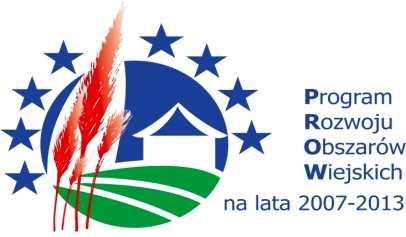 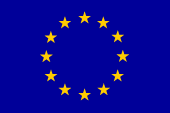 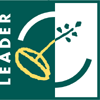 Załącznik nr 1 do regulaminu konkursu bożonarodzeniowegoLokalna Grupa Działania „Zielone Bieszczady”ul. Rynek 1738-700 Ustrzyki DolneKARTA ZGŁOSZENIOWAWyrażam zgodę na przetwarzanie danych osobowych zawartych w niniejszym formularzu zgłoszeniowym na potrzeby przeprowadzenia konkursu zgodnie z ustawą z dnia 29.08.1997 r. o ochronie danych osobowych, ( Dz. U. z 2002 r., Nr 101 poz. 926 z późn. zm.) w zakresie koniecznym do prawidłowego przeprowadzenia konkursu, wyłonienia zwycięzcy i przyznania nagrody, wydawania, odbioru i rozliczania nagrody przez Organizatora oraz w celach promocji konkursu.___________________________data i podpis reprezentanta/reprezentantów KGWNazwa Koła Gospodyń Wiejskich:Adres do korespondencji:Osoba do kontaktu, telefon kontaktowy, emailReprezentant/reprezentanci KGW na finale konkursu: Opis potrawy zgłaszanej  do konkursu:- skład  prezentowanej potrawy (produkty służące do przygotowania),- sposób jej przyrządzania,- powiązania z lokalną tradycją i okresem bożonarodzeniowym.